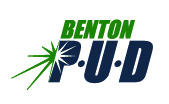 IF YOU ARE INTERESTED IN THIS OPPORTUNITY SEND REQUEST FOR DOCUMENTS TO CP@BENTONPUD.ORGBID # 24-38-01TITLE:	GENERAL CONTRACTOR FOR PERIMETER FENCING PROJECT – BENTON PUDNOTE:	Meet at 2721 West 10th Ave Location (Auditorium Entrance)Kennewick, WA 99336; for Pre-BID Walk Through April 24, 2024 at 8:30AM PST. THIS IS NOT MANDATORY TO ATTENDQUESTIONS:	Michelle Ochweri, Manager of Procurement				cp@bentonpud.org BID IssuedApril 16, 2024Pre-BID Walk ThroughApril 24, 2024 8:30AM PST (location below)Questions SubmittedApril 25, 2024 5:00PM PST cp@bentonpud.orgBID DueMay 8, 2024 2:00PM PST Award DateMay 28, 2024  Commission Meeting